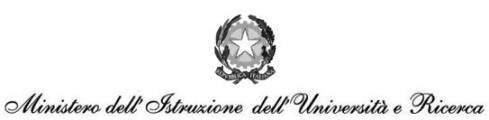 Ministero dell’Istruzione, dell’Università e della RicercaDipartimento per la Programmazione e la Gestione delle Risorse Umane, Finanziarie e StrumentaliDirezione Generale per le risorse umane e finanziarie - ufficio IXNota prot. n. 18644 del 3 dicembre 2015 All’Istituzione Scolastica ……………….E p.c. All’U.S.R. competente per territorioLORO SEDIOggetto: Anno scolastico 2015/2016 – indicazioni sui termini per l’inserimento dei contratti di assunzione del personale docente neo assunto ai sensi della legge 13 luglio 2015, n. 107, ai fini dell’erogazione dello stipendio nonché del bonus formativo di euro 500,00.Con la presente nota si forniscono indicazioni sui termini per l’inserimento su SIDI dei contratti di assunzione del personale docente neo immesso in ruolo ai sensi della legge 13 luglio 2015, n. 107, ai fini dell’erogazione dello stipendio nonché del bonus formativo di euro 500,00.Al riguardo, si rappresenta quanto segue.Al fine di consentire a NOIPA l’erogazione del bonus formativo di cui all’articolo 1, comma 121 della legge n. 107/2015, entro l’anno 2015, ai soggetti neo immessi in ruolo con le fasi “B” e “C” del piano assunzionale previsto dalla citata legge n. 107/2015, si rende necessario l’inserimento e la convalida su SIDI, entro la data del 10 dicembre 2015, ore 14.00, da parte di codeste istituzione scolastiche, di tutti i contratti di assunzione sottoscritti sino alla data sopra indicata. Si comunica che nel giorno 10 dicembre 2015, dalle ore 14.00 alle ore 20.00, il SIDI sarà disabilitato al predetto inserimento e solo a partire dal giorno 11 dicembre 2015 codeste istituzioni scolastiche potranno proseguire nell’inserimento di eventuali ulteriori contratti sottoscritti.Laddove il numero di contratti da inserire fosse cospicuo, si invita codesta istituzione scolastica a dare priorità ai contratti relativi a soggetti per i quali al momento non risulta presente sulla banca dati NOIPA alcuna partita stipendiale (ad esempio soggetti che non hanno mai prestato servizio nella pubblica amministrazione ovvero soggetti che hanno prestato servizio nella pubblica amministrazione ma non sono gestiti da NOIPA).Da ultimo si ricorda, ai fini del corretto funzionamento del sistema per l’erogazione dello stesso emolumento stipendiale, che, al momento dell’inserimento su SIDI dei contratti di assunzione a tempo indeterminato, nel caso di soggetti già presenti sulla banca dati di NOIPA con altra partita stipendiale relativa a contratto a tempo determinato, per quest’ultimo contratto deve essere inserita a SIDI la data di chiusura.Nel segnalare l’urgenza, si ringrazia per la fattiva e consueta collaborazione.IL DIRETTORE GENERALE              Jacopo Greco